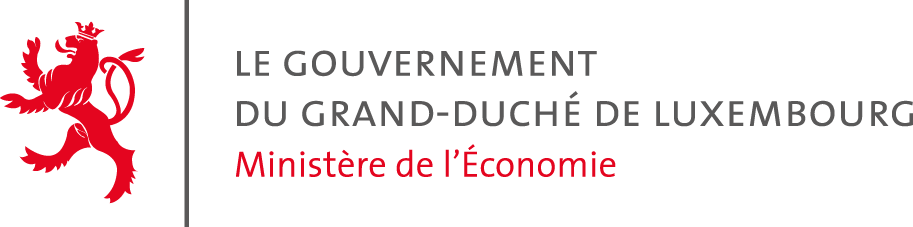 Demande en obtention d’une subvention en capital (ou en intérêts) dans le cadre du neuvième programme quinquennal d’équipement de l’infrastructure touristique (2013-2017)NOM ET ADRESSE DE L’ETABLISSEMENT D’HEBERGEMENT :TELEPHONE :NOM ET PRENOM DE L’EXPLOITANT :LIEU ET DATE DE NAISSANCE :AUTORISATION D’ETABLISSEMENT DE L’EXPLOITANT   N°______________ DU_________________NATIONALITE :TELEPHONE: NOM ET PRENOM DU PROPRIETAIRE:LIEU ET DATE DE NAISSANCE :NATIONALITE :TELEPHONE:EFFECTIF	MEMBRES DE FAMILLE	:                  	EMPLOYES	:                  	OUVRIERS	: NOM DU BENEFICIAIRE : _________________________________________MATRICULE :___________________________COMPTE CHEQUES POSTAUX N° DU BENEFICIARE  _____________________________________________COMPTE BANCAIRE N° DU BENEFICIAIRE _____________________________________________________AUPRES DE ;_______________________________________________________________________________I.)	DESCRIPTION DU PROJET D’INVESTISSEMENT POUR LEQUEL UNE AIDE DE L’ETAT EST DEMANDEEII.)	REALISATION DE L’INVESTISSEMENT	DEBUT	:		CLOTURE	:	III.)	DETAIL DE L’INVESTISSEMENT PROJETE( * copies des devis en annexe)IV.)	PLAN DE FINANCEMENTa)	Cout global	:	b)	Fonds propres	:	       c)	Fonds étrangers:		total	:	- emprunt auprès de	montant	:	- emprunt auprès de	montant	:V.)	A.	AUTRES DONNEES EXPLICATIVESImmeuble d’exploitation:	-	-Le demandeur est-il propriétaire ou locataire de l’immeuble sous revue?Si locataire:	durée du contrat de bail	: du......................................au...........................	loyer mensuel	: .........................................................................B.	CHIFFRE D’AFFAIRES NET TOTAL DES 3 DERNIERS EXERCICES	200	:	200 	:	200	:C.	RESULTAT DES 3 DERNIERS EXERCICES	200	:	200	:	200	:D.	CAPITAL D’EXPLOITATIONcapital au 31.12.200 ./200.:                                 E.	LE REQUERANT A-T-IL DEMANDE RESP. OBTENU D’AUTRES AIDES ETATIQUES POUR LE MÊME INVESTISSEMENT?     (OUI/NON) Si oui, lesquelles et par qui?bonification d’intérêts parallocations au titre de l’assistance technique parprime d’épargne de premier établissement parcrédit d’équipement parloi cadre du 29 juillet 1968La signature ci-après certifie la conformité des données fournies.Date									Signature__________________, le ____________________ 	_____________________________TOTAL H.T.V.A.